Příloha č. 1Servis zahradní techniky Husqvarna, Honda a Kubotacena práce servisu 1 hodina (bez DPH) zahradní technika Husqvarna a        Honda,	490,- Kč/hodcena práce servisu 1 hodina (bez DPH) zahradní technika Kubota,590,- Kč/hodcena za 1 km dopravy servisního vozidla do Technických služeb městaCena za provedení předsezónní údržby malé zahradní techniky (křovinořez, motorová pila, plotostřih, malá ruční sekačka)křovinořez celková kontrola stroje , vyčištění a seřízení karburátoru , kontrola bezpečnostních prvků,	kontrola spojky, gufer, pryžových dílů, promazání	             1300,- Kčmotorová pilacelková kontrola stroje, vyčištění a seřízení karburátoru , kontrola bezpečnostních prvků, broušení, kontrola řetězky, chlazení, vzduchového filtru spojky	                                                                                 1200,- Kč plotostřih celková kontrola stroje, vyčištění a seřízení karburátoru , kontrola bezpečnostních prvků, broušení, kontrola řetězky, chlazení, vzduchového filtru spojky	                                                                                 1200,- Kčmalá ruční sekačka celková kontrola stroje, vyčištění a seřízení karburátoru , kontrola bezpečnostních prvků, broušení, kontrola chlazení, vzduchového filtru uchycení motoru, demontáž pojezdu kontrola čištění1200,- Kč5. Cena za provedení předsezónní údržby větší zahradní techniky              (traktorová sekačka Husqvarna, Honda)                       hod. sazba 490,- KčKubota B 2311 HDBC traktorMotor výměna oleje filtru filtru paliva filtru vzduchu, čištění síta chlazení, kontrola chladiče , kontrola chladící kapaliny výměna filtru kabinyStroj výměna oleje hydrauliky a filtru hydrauliky a filtru HST výměna oleje v přední nápravě a seřízení přední nápravy mazání mazných míst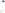 kontrola elektroinstalace, dobití baterie, kontrola dobíjení mazání kontrola tlaku pneucena za práci bez ND a náplní                                              4720,- Kčv případě další nutné opravy bude vše konzultováno se objednavatelem6. Sleva na veškerý nákup ,nové malé zahradní techniky,hodinové sazby, náhradních dílů a doplňkového materiálu (oleje, struny, nože, řetězy,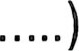 -5%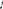 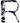 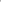 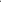 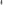 U položek 4 a 5 uveďte, co je předmětem předsezónní údržby malé a většízahradní techniky.Všechny uvedené ceny jsou bez DPH.Ve Frenštátě dne 2.3.2022Vystavil:          Ing. David Lipka                         jednatel společnosti                        LIPKA HQ s.r.o.                        U Siberie 960                        Frenštát p. R.Nového Jičína, příspěvkové organizace,   39,- Kč/kmCena dopravy traktoru Kubota37,- Kč/kmCena dopravy sekačky Kubota G 2311   15,- Kč/kmKubota	                           hod sazbaHusqvarna Honda zahradní traktorydemontáž čištění kontrola řemenů kladek demontáž sečení kontrola unašeče , řemene kladek broušení vyvážení nožů kontrola souososti sečení dobíjení baterie , kontrola elektroinstalace dobíjení590,- Kcmazání mazných bodů kontrola tlaku pneu                  2900,- Kč